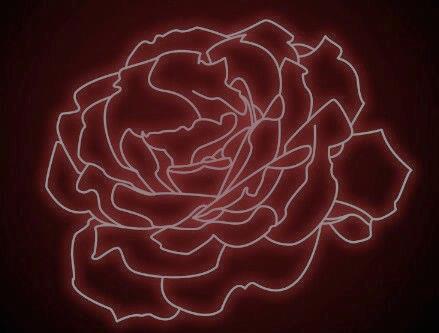 Omaha Homeschool Homecoming 2017La Vie En RougeSeptember 29th7-11:30pm$25, due by September 8thThe Hills Event Venue7040 N 102nd Circle, Omaha, NE 68122See the website for more details:https://hshomecoming.wixsite.com/2017Or Email Us at:hshomecoming@gmail.com